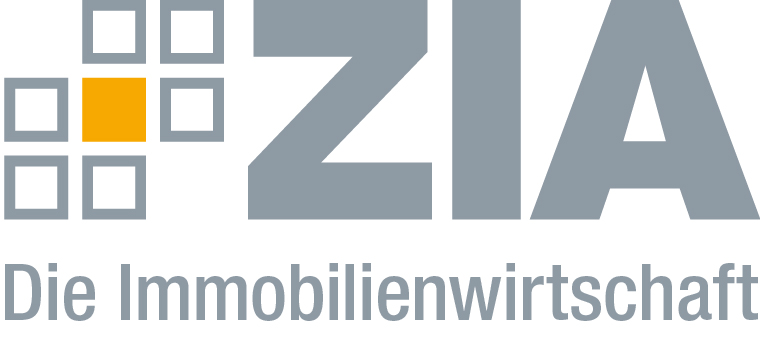 PressemitteilungBaugenehmigungen: Baupolitik ist eingeschlafenBerlin, 19.06.2019 – Laut Statistischem Bundesamt ist die Zahl der Baugenehmigungen von Januar bis April 2019 in Deutschland um 1,3 Prozent im Vergleich zum Vorjahreszeitraum zurückgegangen. Die Zahl der Baugenehmigungen für Zweifamilienhäuser sei um 5,2 Prozent, die Zahl der genehmigten Mehrfamilienhäuser um 0,5 Prozent gesunken.„Die Zahlen sprechen einmal mehr eine deutliche Sprache: Die Baupolitik in Deutschland ist größtenteils eingeschlafen“, sagt Dr. Andreas Mattner, Präsident des ZIA Zentraler Immobilien Ausschuss, Spitzenverband der Immobilienwirtschaft. „Offenbar schreckt Regulierung ab. Mietpreisdeckel und Modernisierungsstopp werden noch weitere Tribute fordern. Wenn das bezahlbare Wohnen und Bauen zur sozialen Frage unserer Zeit erklärt wird, dann braucht es auch die hierzu passenden Instrumente. Das bedeutet unter anderem: Stopp der Grunderwerbsteuer-Rallye der Bundesländer, Einführung der digitalen Bauakte und Erhöhung der linearen AfA. Bis das alles zieht, hilft nur ein besseres Wohngeld statt Regulierung. Wir haben Vorschläge geliefert, die Politik muss diese nur aufgreifen.“Die 28 Vorschläge des ZIA zur Beschleunigung bei Stadtentwicklung, Planung und Bau finden Sie unter diesem LINK.Der ZIADer Zentrale Immobilien Ausschuss e.V. (ZIA) ist der Spitzenverband der Immobilienwirtschaft. Er spricht durch seine Mitglieder, darunter 28 Verbände, für rund 37.000 Unternehmen der Branche entlang der gesamten Wertschöpfungskette. Der ZIA gibt der Immobilienwirtschaft in ihrer ganzen Vielfalt eine umfassende und einheitliche Interessenvertretung, die ihrer Bedeutung für die Volkswirtschaft entspricht. Als Unternehmer- und Verbändeverband verleiht er der gesamten Immobilienwirtschaft eine Stimme auf nationaler und europäischer Ebene – und im Bundesverband der deutschen Industrie (BDI). Präsident des Verbandes ist Dr. Andreas Mattner.KontaktAndré HentzZIA Zentraler Immobilien Ausschuss e.V.Leipziger Platz 910117 BerlinTel.: 030/20 21 585 23E-Mail: andre.hentz@zia-deutschland.de Internet: www.zia-deutschland.de